AGENDALAFAYETTE COUNTY SCHOOL BOARDREGULAR MEETING, JANUARY 18, 2022TO:		Lafayette County School BoardFROM:		Robert Edwards, Superintendent of Schools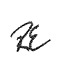 SUBJECT:	Regular School Board Meeting, January 18, 2022 in the School Board Administration Building beginning at 6:00 p.m.******************************************************************************CALL TO ORDERPrayer Pledge to the FlagRECOGNITNONS/PRESENTATIONSStudents of the Month-LES K-2- Emma Herron                   LHS Middle School- Tristan Fountain LES 3-5- Naomi Cardona                LHS High School- Akeelah Jones    ADOPTION OF AGENDAAPPROVAL OF MINUTESCONSENT ITEMSNo consent itemsACTION ITEMSApprove personnel items (see attachment):  Recommendations- Substitutes, VolunteersRequest for Leave of Absence             4.02  Approve new supplemental position C-Team Baseball CoachAGENDA-REGULAR MEETINGJANUARY 18, 2022PAGE TWO             4.03  Approve Lafayette Elementary School and Lafayette High School HVAC                        Modifications4.04  Approve additions to the LHS Student Progression Plan4.05  Approve Softball fundraisers for boston butt sales, swing/fan bundle raffle4.06  Approve contract with Class Wallet 4.07  Approve Internal Account Audit Report               4.08  Approve budget amendmentsITEMS FOR INFORMATIONPrincipal’s Monthly Financial Report on Internal FundsDecember 2021 Invoices Financial StatementCITIZEN INPUTThe Lafayette County School Board will hear any citizen who wishes to address the Board, on a one time basis, pertaining to a relevant topic.  If the Board wishes to hear more about the topic, that topic will be scheduled for a future Board meeting.  Each speaker is limited to three minutes and the time dedicated to this topic will not exceed twenty minutes.ADJOURNMENTANY PERSON WHO DECIDES TO APPEAL ANY DECISION MADE BY THE BOARD WITH RESPECT TO ANY MATTER CONSIDERED AT SUCH MEETING WILL NEED A RECORD OF THE PROCEEDINGS, AND THAT, FOR SUCH PURPOSE, HE OR SHE MAY NEED TO INSURE THAT A VERBATIM RECORD OF THE PROCEEDINGS IS MADE, WHICH RECORD INCLUDES THE TESTIMONY AND EVIDENCE UPON WHICH THE APPEAL IS TO BE BASED.January 18, 2022 - Attachment to Agenda – Action Item 4.01 (1-2)4.01 (1) Recommendations-Substitutes - Approve the following individuals as substitutes for the                Remainder of the 2021-2022 school year pending cleared background check:               Melissa Keen               Miriam Byrd               Patricia Gill               Gloria Hutson               Matthew Robinson               Tacarra Shiver               Quentin Sutley               Priscilla Swinson               Recommendations- Volunteers- Approve Lee Trawick as a Volunteer Coach/Assistant                pending cleared background.  Mr. Trawick will be assisting with the Varsity Baseball                Program.               Recommendations- Volunteers- Approve Joseph Perry as a Volunteer Coach/Assistant                pending cleared background.  Mr. Perry will be assisting with the Baseball program.4.01 (2) Request for Leave of Absence- Approve request from Graciela Resendiz for a leave of                absence from January 10, 2022 through May 27, 2022  